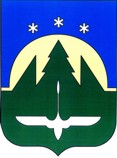 Городской округ Ханты-МансийскХанты-Мансийского автономного округа – ЮгрыДЕПАРТАМЕНТ УПРАВЛЕНИЯ ФИНАНСАМИАДМИНИСТРАЦИИ ГОРОДА ХАНТЫ-МАНСИЙСКАПРИКАЗ 29 декабря 2022 года                                                                                     № 363О внесении изменений в приказ  от 20.12.2021 № 263 «Об утверждении плана контрольных мероприятий на 2022 год» В соответствии с пунктом 18 федерального стандарта внутреннего государственного (муниципального) финансового контроля «Планирование проверок, ревизий и обследований», утвержденного постановлением Правительства Российской Федерации от 27.02.2020 № 208, приказываю:1. Внести изменение в приказ Департамента управления финансами Администрации города Ханты-Мансийска от 20.12.2021 № 263 
«Об утверждении плана контрольных мероприятий на 2022 год» изложив приложение к нему в новой редакции согласно приложению к настоящему приказу. 2. Разместить приказ на Официальном информационном портале органов местного самоуправления города Ханты-Мансийска в сети Интернет в течении 3 рабочих дней со дня подписания.3. Контроль за исполнением приказа оставляю за собой.Директор Департамента                                                                        О.И. ГрафПриложение к приказуДепартамента управления финансамиАдминистрации города Ханты-Мансийскаот 29.12.2022 № 363План контрольных мероприятий Департамента управления финансамиАдминистрации города Ханты-Мансийска по внутреннему муниципальному финансовому контролю на 2022 год  №п/пНаименование объекта внутреннего муниципального финансового контроляТема контрольного мероприятияПроверяемый периодПериод (дата) начала проведения контрольных мероприятий1.Муниципальное бюджетное учреждение дополнительного образования «Межшкольный учебный комбинат»Муниципальное казенное учреждение «Управление по учету и контролю финансов образовательных учреждений города Ханты-Мансийска»Камеральная проверка отдельных вопросов финансово-хозяйственной деятельности, предоставления из бюджета города Ханты-Мансийска субсидий, их использования и отражения в бухгалтерском учете и бухгалтерской (финансовой) отчетности, достоверности отчета об исполнении муниципального задания2021 годЯнварь-март 2022 года2.Муниципальное бюджетное общеобразовательное учреждение «Центр образования № 7 имени Дунина-Гаркавича Александра Александровича»Камеральная проверка отдельных вопросов финансово-хозяйственной деятельности, предоставления из бюджета города Ханты-Мансийска субсидий, их использования и отражения в бухгалтерском учете и бухгалтерской (финансовой) отчетности, достоверности отчета об исполнении муниципального задания2021 годМарт-май 2022 года3.Муниципальное казенное учреждение «Дирекция по содержанию имущества казны»Камеральная проверка осуществления расходов на обеспечение выполнения функций казенного учреждения и их отражения в бюджетном учете и отчетности2021 годИюль-август2022 года4.Муниципальное бюджетное общеобразовательное учреждение «Средняя общеобразовательная школа № 8»Камеральная проверка отдельных вопросов финансово-хозяйственной деятельности, предоставления из бюджета города Ханты-Мансийска субсидий, их использования и отражения в бухгалтерском учете и бухгалтерской (финансовой) отчетности, достоверности отчета об исполнении муниципального задания2021 годСентябрь-октябрь             2022 года5.Главные распорядители бюджетных средств, получатели субсидииПроведение экспертизы заявок, документов, отчетов об использовании субсидий.2021-2022 годыВ течение 2022 года